公共选修课选课操作说明一、选课登录方式选课网址：http://jwfw.jzsz.edu.cn/jsxsd/（需通过校园网WIFI访问）账号：学生学号（12950******）密码：默认密码为身份证后六位二、选课时间第一轮选课时间：10月12日8：00 - 10月13日22：00第二轮选课时间：10月14日12：00 - 10月15日12：00三、选课特别注意事项1.第一轮选课结束后，教务处会根据第一轮选课结果调整课程开设。请同学们务必在第二轮选课时登录教务系统查看选课结果，如所选课程停开，系统会显示未选课，请继续选课。2.第二轮选课结束后，请同学们、老师们按照课表按时上课，公共选修课从10月18日开始上课，共进行10周教学。3.无授课教师和上课地点的课程为网络选修课。本次网络选修课有两个课程平台，分别是超星学习通和智慧树。学生如选课，需下载相应的APP进行课程学习（具体操作说明选课结束后下发），具体信息见下表：四、选课操作方法登录后点击“进入选课”：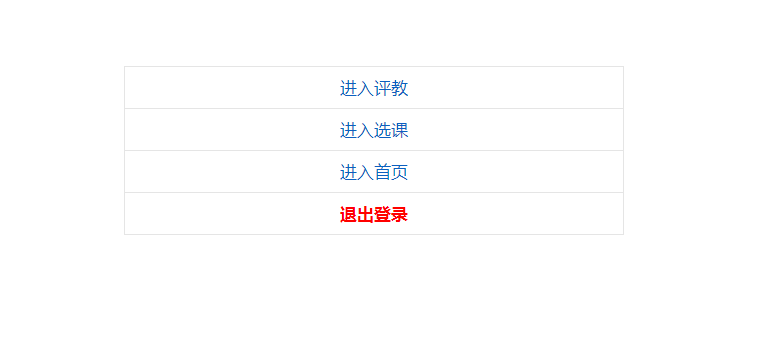 点击“公选课选课”栏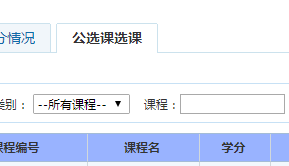 勾选以下三个选项：然后进行选课。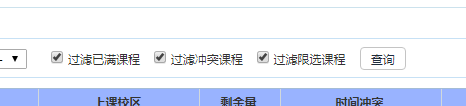 序号课程名称所属课程平台1大学生国家安全教育超星学习通2大学生心理健康与发展超星学习通3唐诗经典与中国文化传统超星学习通4精益——大学生创新与创业超星学习通5应用写作技能与规范超星学习通6大学生魅力讲话实操超星学习通7现场生命急救知识与技能超星学习通8穿T恤听古典音乐超星学习通9生态文明——撑起美丽中国梦超星学习通10敦煌的艺术智慧树11大学生劳动就业法律问题解读智慧树12形势与政策智慧树13中国红色文化精神智慧树14劳动教育智慧树15免疫与健康智慧树